50th Anniversary of the Civil Rights Act Civil Rights Champion Recognition AwardI wish to nominate the following woman to be recognized for outstanding work and extraordinary dedication to civil rights in the city of Seattle. The selection will be based on the information you provide based on these criteria:Using the space provided, please respond as thoroughly as possible to the following question. Be sure to address the above criteria in your responses: Describe specific contributions to civil rights and advancing social justice that the nominee has made to Seattle’s community.  Please provide any additional information about the nominee you would like to be considered: 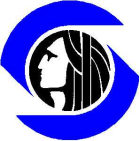 City of Ed Murray, MayorSeattle Women’s CommissionName of  person nominatedName of  person nominatedAddressTelephoneName of nominator(s)Name of nominator(s)_______________________________________________________________________________________________________________________________________AddressTelephoneDedication to advancing civil rights 	Eliminate barriers to equity and equalityPromote cultural awareness in order to create a more just society